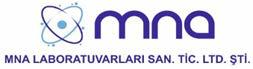 DEAR CUSTOMER,Thank you for your interest in our company. We kindly ask you to complete all sections of the form and return it to us in a legible manner in order for us to provide you a complete service at full strength. APPLICATION FORM(to be completed by MNA.)APPLICATION FORM1.7. INFORMATION ON THE PRODUCT(S) FOR WHICH A CERTIFICATE IS REQUESTED Conformity assessment of the products subjected to certification is carried out in accordance with the Personal Protective Equipment Directive No. 2016/425/EU.APPLICATION FORMIf you do not have an EU type examination certificate from our institution, add the following documents to the form.Please attach the following documents to the form. 1) Updated official documents about the legal entity (Trade registry gazette, circular of signature, certificate of good standing) 2) Information on the processes and operations 3) Information on the outsourced processes (subcontracted production etc.) 4) Information on the authorized officer 5) Product(s) to be subjected to certification 6) Trademark registration and patent certificates, if any7) Technical Product Documentation must be prepared so that it will fulfil the provisions of Annex 3 of the Personal Protective Equipment Directive No. 2016/425/EU.8) Photocopies of the Quality Management System documents of the customer 9) The agreement between the applicant company and manufacturer if they are different from each other 10) Information on the contact persons for the product(s) subjected to certification if the manufacturer is different 11) Test reports concerning the tests conducted on the product at updated standards Other documents (………………………………………………………………………....)12) Sample quantities required for the tests intended for the certification activity are as follows: *Ask for assistance of the file acceptance officer for the marked products. ** As many witness samples as the number of samples to be analysed must be sent for the products to be subjected to certification. Seal/Signature:Date:Trade Name:Application Form:1.1Requested ServiceRequested ServiceInitial Certification Application Initial Certification Application Initial Certification Application Certification Application(Please check here in you have a product certified by MNA Laboratory.) Certification Application(Please check here in you have a product certified by MNA Laboratory.) Certification Application(Please check here in you have a product certified by MNA Laboratory.) Scope Change Application Scope Change Application Scope Change Application 1.21.2Request Holder for Certification Full Trade Name:        Full Trade Name:        Full Trade Name:        Address:                                 Address:                                 Address:                                 Tax Office/Taxpayer ID No:Tax Office/Taxpayer ID No:Tax Office/Taxpayer ID No:Tel:Fax:                                    Tel:Fax:                                    Tel:Fax:                                    E-mail:                            E-mail:                            E-mail:                            Contact Person:Contact Person:Contact Person:Full Name and Position:Full Name and Position:Full Name and Position:Contact Details:Contact Details:Contact Details:E-mailE-mailE-mailProduct Control(This section is to be completed by the application holder for certification.) Product Control(This section is to be completed by the application holder for certification.) Product Control(This section is to be completed by the application holder for certification.) Product Control(This section is to be completed by the application holder for certification.) Is the product designed by you? Is the product designed by you? YNAre the changes made in its design under your control? Are the changes made in its design under your control? YNDo you check the quality system of the manufacturer? Do you check the quality system of the manufacturer? YNDoes the agreement executed with the manufacturer cover the titles above?  Does the agreement executed with the manufacturer cover the titles above?  YN1.3Manufacturer and Product Control (Complete here if it is different from the request holder for certification.) Manufacturer and Product Control (Complete here if it is different from the request holder for certification.) Manufacturer and Product Control (Complete here if it is different from the request holder for certification.) Full Trade Name:Full Trade Name:Full Trade Name:Full Trade Name:Address:                             Address:                             Address:                             Address:                             Tax Office/Taxpayer ID No:Tax Office/Taxpayer ID No:Tax Office/Taxpayer ID No:Tax Office/Taxpayer ID No:Tel:Tel:Tel:Tel:Fax:                                   Fax:                                   Fax:                                   Fax:                                   E-mail:                           E-mail:                           E-mail:                           E-mail:                           Contact Person:Contact Person:Contact Person:Contact Person:Full Name and Position:Full Name and Position:Full Name and Position:Full Name and Position:Contact Details:Contact Details:Contact Details:Contact Details:1.41.4Commercial DetailsCommercial DetailsCommercial DetailsCommercial DetailsCommercial DetailsTrade Registration Number:Trade Registration Number:Trade Registration Number:Trade Registration Number:Trade Registration Number:Trade Registration Number:Trade Registration Number:Your Production Processes (Please specify if you outsource any process/design.):Your Production Processes (Please specify if you outsource any process/design.):Your Production Processes (Please specify if you outsource any process/design.):Your Production Processes (Please specify if you outsource any process/design.):Your Production Processes (Please specify if you outsource any process/design.):Your Production Processes (Please specify if you outsource any process/design.):Your Production Processes (Please specify if you outsource any process/design.):Trademark Registration Number                                                   :Trademark Registration Number                                                   :Trademark Registration Number                                                   :Trademark Registration Number                                                   :Trademark Registration Number                                                   :Trademark Registration Number                                                   :Trademark Registration Number                                                   :Patent Number (if applicable)                                                  :Patent Number (if applicable)                                                  :Patent Number (if applicable)                                                  :Patent Number (if applicable)                                                  :Patent Number (if applicable)                                                  :Patent Number (if applicable)                                                  :Patent Number (if applicable)                                                  :1.5Information on the Place of ProductionInformation on the Place of ProductionInformation on the Place of ProductionInformation on the Place of ProductionInformation on the Place of ProductionInformation on the Place of ProductionPlease specify your laboratory details and human/technical resources of your inspection plant with respect to the area for which a certification application has been made: Please specify your laboratory details and human/technical resources of your inspection plant with respect to the area for which a certification application has been made: Please specify your laboratory details and human/technical resources of your inspection plant with respect to the area for which a certification application has been made: Please specify your laboratory details and human/technical resources of your inspection plant with respect to the area for which a certification application has been made: Please specify your laboratory details and human/technical resources of your inspection plant with respect to the area for which a certification application has been made: Please specify your laboratory details and human/technical resources of your inspection plant with respect to the area for which a certification application has been made: Please specify your laboratory details and human/technical resources of your inspection plant with respect to the area for which a certification application has been made: Please specify your relation, if any, with and the functions of a legal entity: Please specify your relation, if any, with and the functions of a legal entity: Please specify your relation, if any, with and the functions of a legal entity: Please specify your relation, if any, with and the functions of a legal entity: Please specify your relation, if any, with and the functions of a legal entity: Please specify your relation, if any, with and the functions of a legal entity: Please specify your relation, if any, with and the functions of a legal entity: Please specify any special conditions and limitations concerning the area of production: Please specify any special conditions and limitations concerning the area of production: Please specify any special conditions and limitations concerning the area of production: Please specify any special conditions and limitations concerning the area of production: Please specify any special conditions and limitations concerning the area of production: Please specify any special conditions and limitations concerning the area of production: Please specify any special conditions and limitations concerning the area of production: Is there any quality management system certificate obtained from an accredited institution with regard to the quality management system? Is there any quality management system certificate obtained from an accredited institution with regard to the quality management system? Is there any quality management system certificate obtained from an accredited institution with regard to the quality management system? Is there any quality management system certificate obtained from an accredited institution with regard to the quality management system? YesYesNoIf yes, please specify the certificate number: If yes, please specify the certificate number: If yes, please specify the certificate number: If yes, please specify the certificate number: If yes, please specify the certificate number: If yes, please specify the certificate number: If yes, please specify the certificate number: Does the production activity take place at more than one address? (If yes, we kindly ask you to provide the details in the section below.) Does the production activity take place at more than one address? (If yes, we kindly ask you to provide the details in the section below.) Does the production activity take place at more than one address? (If yes, we kindly ask you to provide the details in the section below.) YesYesNoNoAddress:Address:Address:Address:Address:Address:Address:Please define the production processes within the scope of the activities of the place of production. Please define the production processes within the scope of the activities of the place of production. Please define the production processes within the scope of the activities of the place of production. Please define the production processes within the scope of the activities of the place of production. Please define the production processes within the scope of the activities of the place of production. Please define the production processes within the scope of the activities of the place of production. Please define the production processes within the scope of the activities of the place of production. Please define any subcontracted activities in this area.Please define any subcontracted activities in this area.Please define any subcontracted activities in this area.Please define any subcontracted activities in this area.Please define any subcontracted activities in this area.Please define any subcontracted activities in this area.Please define any subcontracted activities in this area.1.6Information on the Product(s) for which a Certificate is RequestedWrite the Requested Certification StandardHand and Arm Protective EquipmentsHand and Arm Protective EquipmentsProtective Garments, suitsProtective Garments, suitsHead Protective EquipmentsHead Protective EquipmentsEyes and Face Protective  Equipments Eyes and Face Protective  Equipments Respiratory Protective EquipmentsRespiratory Protective EquipmentsMODELTYPEDIMENSIONCATEGORYAPPLICATION MODULE APPLICATION MODULE APPLICATION MODULE MODELTYPEDIMENSIONCATEGORYMODULE BMODULE C2MODULE DPlease specify the details if the product(s) for which a certification is requested has been subjected to certification by another institution or if another certification authority exists.           There is not any certification / certification application.           There is a certification / certification application (please specify the institution, certificate number, application number and the details thereof below.)INFORMATION ON THE OFFICER OF THE COMPANY WHO COMPLETED THE FORM Full NamePositionDateWe hereby agree that the auditor associated with the product certification authority may enter into the areas where production processes take place within normal working hours after seeing the authorized officer or his deputy. 